04.01.21Dear Parents/Carers,I am sure you have just heard the news at the same time as myself. As announced by the Prime Minister, we are in a national lockdown. Sending children into school should be the last resort. If you are a key worker, and require a place for your child in school, please email head@woodcockswell.cheshire.sch.uk stating your child’s name, current class and reason why you need a place. It is expected that all vulnerable children will attend school. As stated in government guidance: Vulnerable children and young people for the purposes of continued attendance during the coronavirus (COVID-19) outbreak are those across all year groups who:are assessed as being in need under section 17 of the Children Act 1989, including children and young people who have a child in need plan, a child protection plan or who are a looked-after childhave an education, health and care (EHC) plan and it is determined, following risk assessment, that their needs can be as safely or more safely met in the educational environmenthave been assessed as otherwise vulnerable by educational providers or local authorities (including children’s social care services), and who could therefore benefit from continued attendance.As the message has come so late, with only tonight to prepare, remote learning will be set as soon as possible and communicated via Class Dojo. I am sure that Cheshire East will be sending more information out over the next few days and I will ensure that I keep our communication channels fully open.  I have been asked to let you all know that Adventure Clubs will not be running breakfast or afterschool club during lockdown. If you have any questions then please do not hesitate to contact me.Kindest Regards,Mrs Stephanie BeckettHeadteacher: Mrs S. Beckett         Church Street    Mow Cop Stoke-on-Trent ST7 3NQ                 Tel: 01782 512323 Email: head@woodcockswell.cheshire.sch.uk 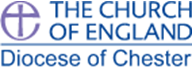 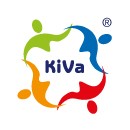 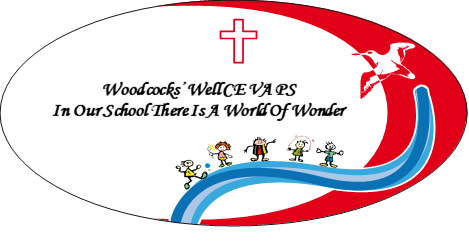 